Publicado en Madrid el 28/04/2016 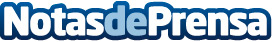 INBISA inicia las obras de un nuevo centro deportivo para David Lloyd en Aravaca (Madrid)Las nuevas instalaciones se convertirán en un centro de referencia deportiva, con una superficie superior a los 12.000 m2 dedicada a fitness, spinning, pistas de pádel y tenis, piscina exterior e interior, spa, sala de juegos infantiles, cafetería, restaurante y terraza exterior, entre otros serviciosDatos de contacto:Noelia Perlacia915191005Nota de prensa publicada en: https://www.notasdeprensa.es/inbisa-inicia-las-obras-de-un-nuevo-centro Categorias: Finanzas Madrid Otros deportes Fitness Pádel Construcción y Materiales http://www.notasdeprensa.es